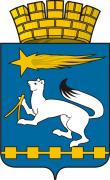 АДМИНИСТРАЦИЯ ГОРОДСКОГО ОКРУГАНИЖНЯЯ САЛДА П О С Т А Н О В Л Е Н И Е16.06.2021                                                                                                                             № 307г. Нижняя СалдаОб организации и проведении праздника Дня молодежив городском округе Нижняя Салда в 2021 годуРуководствуясь Федеральным законом от 6 октября 2003 года                   № 131-ФЗ «Об общих принципах организации местного самоуправления в Российской Федерации», Уставом городского округа Нижняя Салда в связи с подготовкой и проведением праздника Дня молодежи в 2021 году, администрация городского округа Нижняя СалдаПОСТАНОВЛЯЕТ:1. Организовать проведение праздника Дня молодежи в городском округе Нижняя Салда 26 июня 2021 года.2. Утвердить Программу празднования Дня молодежи в городском округе  Нижняя Салда (далее - Программа) (приложение).3. Начальнику Управления молодежной политики и спорта администрации городского округа Нижняя Салда Краиловой О.С., начальнику Управления культуры администрации городского округа Нижняя Салда Сафроновой Н.П.:1) в целях проведения праздничных мероприятий заключить договоры в соответствии с действующим законодательством Российской Федерации на проведение необходимых работ (услуг), в соответствии с утвержденной Программой;2) организовать проведение праздничных мероприятий в соответствии с утвержденной Программой.4. Руководителям предприятий торговли и общественного питания всех форм собственности не осуществлять 26 июня 2021 года продажу алкогольной продукции и пива в любой таре в местах проведения праздничных мероприятии.5. Рекомендовать начальнику межмуниципального отдела Министерства внутренних дел России «Верхнесалдинский» Пайцеву П.В. оказать содействие в охране общественного порядка во время проведения праздничных мероприятий 26 июня 2021 года;6. Настоящее постановление опубликовать в газете «Городской вестник плюс» и разместить на официальном сайте администрации городского округа Нижняя Салда.7. Контроль за исполнением настоящего постановления возложить на начальника Управления молодежной политики и спорта администрации городского округа Нижняя Салда Краилову О.С.Глава городского округаНижняя Салда 		                                                                     А.А. МатвеевУТВЕРЖДЕНАпостановлением администрации городского округа Нижняя Салдаот 16.06.2021 № 307Программа празднования Дня Молодежи в городском округе Нижняя Салда в 2021 году№ п/пНаименование мероприятияДата, время проведенияМесто проведенияответственный исполнитель1.Торжественно – праздничное мероприятие, посвященное Дню молодежи (награждение)26 июня 2021 год17.00 до 17.30 Парк «Металлургов»Управление молодежной политики и спорта администрации городского округа Нижняя СалдаКраилова О.С.Управление культуры администрации городского округа Нижняя СалдаСафронова Н.П.Муниципальное учреждение «Городской Дворец Культуры им. В.И. Ленина» Забегаева Л.А.2.Праздничный концерт26 июня 202117.30-22.00Парк «Металлургов»Муниципальное учреждение «Городской Дворец Культуры им. В.И. Ленина» Забегаева Л.А.3.Физкультурное мероприятие «Молодежь-сила ГТО!» в честь 90-летия создания Всесоюзного комплекса ГТО, приуроченное к празднованию Дня молодёжи 26 июня 2021 года17.00-18.00Парк «Металлургов»Муниципальное бюджетное учреждение «Спортивно-оздоровительный комплекс»Балакин О.Н.